REQUERIMENTO Nº 1487/2021EMENTA: Requer informações sobre o  abastecimento de água no município.Senhor Presidente,Senhores Vereadores e Senhoras Vereadoras:	O Mandato DiverCidade, representado pelo vereador Marcelo Sussumu Yanachi Yoshida - PT, no uso de suas atribuições legais, requer nos termos regimentais, após aprovação em Plenário, que seja encaminhado à Exma. Senhora Prefeita Municipal, Lucimara Godoy Vilas Boas, e ao Senhor Presidente do Departamento de Água e Esgotos de Valinhos, Ivair Nunes Pereira os seguintes pedidos de informação: Quais são as fontes de abastecimento de água de cada um dos bairros da cidade? Qual é a situação de cada uma dessas fontes?Qual é a localização de cada uma das fontes?JustificativaEm exercício da função fiscalizatória atribuída pela Constituição Federal e Lei Orgânica de Valinhos a esse Vereador. Valinhos, 23 de agosto de 2021.______________________________________Marcelo Sussumu Yanachi YoshidaVereador – PT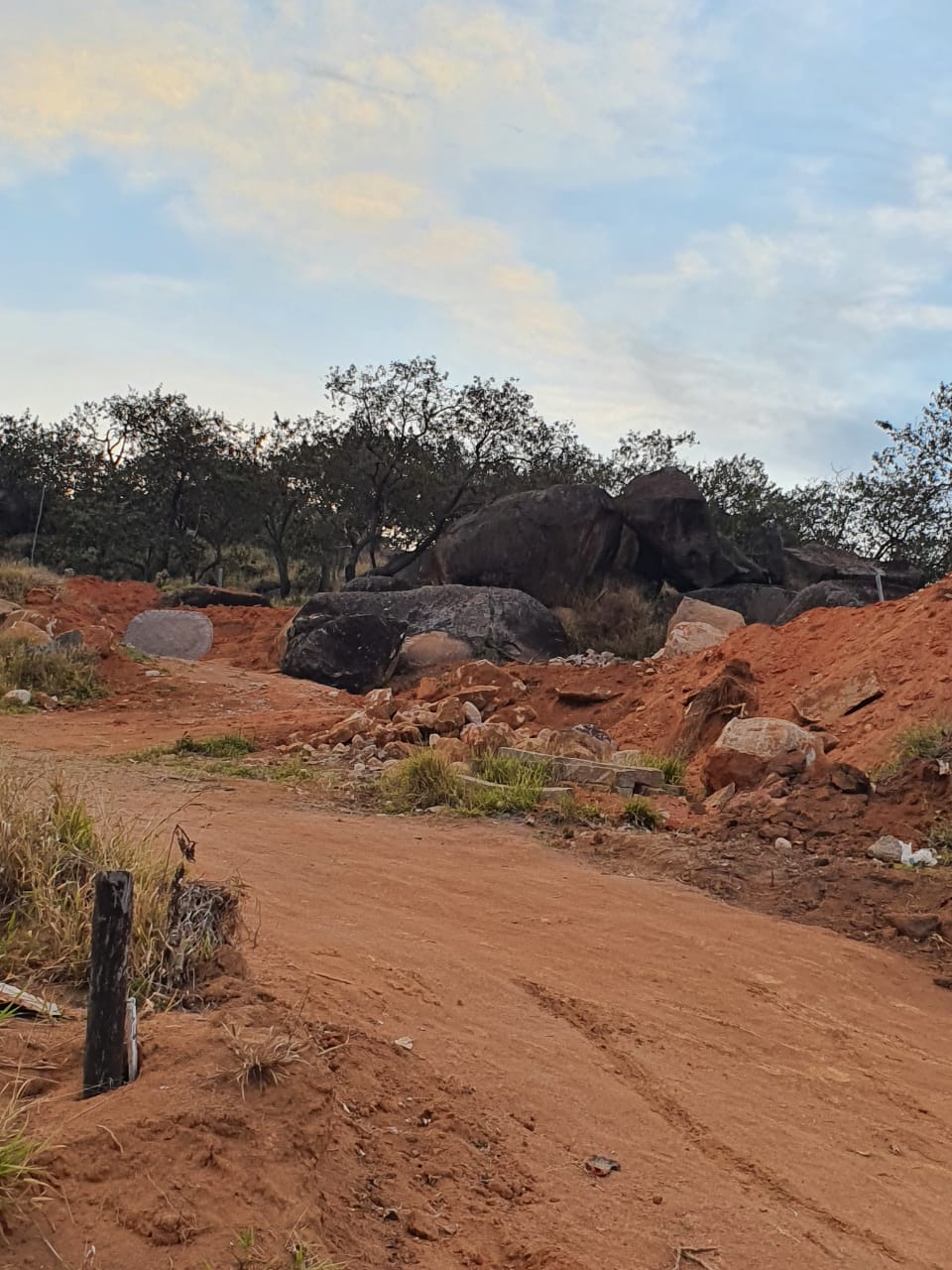 